一般社団法人 モビリティ・ビレッジ　会員入会・退会・変更申込書申込日　　  年　　  月　　　日□私は、一般社団法人モビリティ・ビレッジの活動趣旨に賛同し、会員への入会の申込みをいたします。□私は、一般社団法人モビリティ・ビレッジ会員からの退会の申込みをいたします。□私は、一般社団法人モビリティ・ビレッジ会員の登録内容変更の申込みをいたします。☆下記項目の該当部分に、またはご記入ください。各項にご記入のうえ、メール添付、郵送もしくはFAXにて事務局（右下記載）までお送りください。 会費のお振込みは下記の口座にお願い致します。 
豊田信用金庫 本店営業部 店番号 011 口座番号 (普) 9184547 
　　  口座名義：一般社団法人 モビリティ・ビレッジ
　　　　　　【　シヤ）モビリテイビレツジ　 】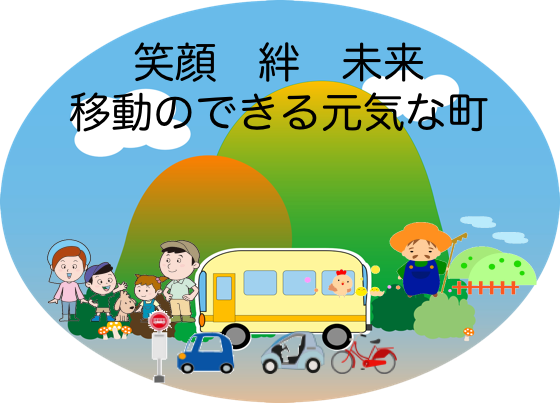 この申込における個人情報は、会員の登録と連絡のみに使用いたします。納入された年会費は、ご返却いたしませんのでご了承ください。正会員は総会において一議決権を行使できます。なお賛助会員には議決権はございません一般社団法人モビリティ・ビレッジの定款はホームページ（https://www.mobility-village.org）でご確認ください。ご不明な点がございましたら一般法人モビリティ・ビレッジまでご連絡ください※この欄は記入しないでください。【管理用項目】■入会申込書受理日：	年　　月　　日 社員承認日：　　年　　月　　日■会費入金確認日　：	年　　月　　日 （金額：　　　 円/口座名： 　　　　　　　 ）■必要書類 ：		□保護者同意書（未成年のみ） □ その他（ 　　　　　　　　 ）■手続完了日 ：	　　	年　　月　　日■退会日 ：		年　　月　　日■退会理由 ：		□任意退会 　　□強制退会（理由：　　　　　　　　　　　 ）　　　申込内容　　　申込内容　□入会　　　　 　□登録内容の変更　　　 　□退会会員種類会員種類　　　□正会員(個人)　　　□正会員(団体)　　　□準会員（個人）　　　□準会員（団体）　フリガナフリガナ　個人名　　　又は団体名　　　個人名　　　又は団体名　　　                                 団体の代表者名：　　　　　　　　　　　　　　　　　　　　　　住　　所住　　所〒電話番号FAX番号電話番号FAX番号　TEL　　　　　　　　　　　　　　　　　　　　　/ FAX　　　E-mailE-mail弊社を知った理由弊社を知った理由　　　□紹介（　　　　　　　　　　）　　　　□HP　　　　□その他（　　　　　　　　　　　　　　　）会費入会金 □正会員　（個人）  2,000円/一口 ×（　）口  □正会員（団体） 20,000円/一口　×（　　）口 □準会員　（個人） 1,000 円/一口 ×（　）口  □準会員（団体） 10,000円/一口　×（　　）口　　会費年会費 □正会員　（個人）  6,000円/一口 ×(　)口  □正会員（団体）  50,000円/一口　×（　 ）口      □準会員　（個人） 3,000円/一口 ×(　 )口　 □準会員(団体) 　20,000円/一口　×（　 ）口